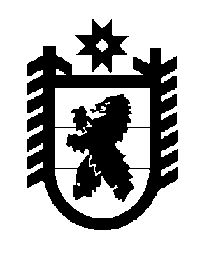 Российская Федерация Республика Карелия    ПРАВИТЕЛЬСТВО РЕСПУБЛИКИ КАРЕЛИЯПОСТАНОВЛЕНИЕот 16 июля 2012 года № 225-Пг. Петрозаводск О внесении изменений в РегламентПравительства Республики КарелияПравительство Республики Карелия п о с т а н о в л я е т:1. Внести в Регламент Правительства Республики Карелия, утвержденный постановлением Правительства Республики Карелия от             29 декабря 2010 года № 318-П (Собрание законодательства Республики Карелия, 2010, № 12, ст. 1729; 2011, № 12, ст.2058), следующие изменения:1) пункт 7 изложить в следующей редакции:«7. Акты Главы Республики Карелия, Правительства, протоколы заседаний и совещаний, поручения Главы Республики Карелия, первых заместителей Главы Республики Карелия, заместителей Главы Республики Карелия оформляются и рассылаются Администрацией Главы Республики Карелия (далее – Администрация).»;2) в пункте 9 слова «(далее – Администрация)» исключить;3) в абзаце четвертом пункта 10 слова «осуществляет Комитет» заменить словами «осуществляет Администрация»;4) в пункте 12 слова «первый заместитель» заменить словами «первые заместители»;5) в пункте 15 слова «Первый заместитель» заменить словами «Первые заместители»;6) в пункте 16 слова «первого заместителя» заменить словами «первых заместителей»;7) в пункте 17 слова «первому заместителю» заменить словами «первым заместителям»;8) в пункте 21 слово «Комитет» в соответствующем падеже заменить словом «Администрация» в соответствующем падеже;9) абзац первый пункта 22 изложить в следующей редакции:«Проект повестки дня заседания Правительства формируется Администрацией и подписывается Руководителем Администрации не позднее чем за шесть дней до даты заседания Правительства. Проект повестки дня заседания Правительства и соответствующие материалы не позднее чем за пять дней до даты заседания рассылаются Администрацией членам Правительства, руководителям органов исполнительной власти, Председателю Законодательного Собрания Республики Карелия, Прокурору Республики Карелия.»;10) в абзаце третьем пункта 24 слово «Комитетом» заменить словом «Администрацией»;11) в абзаце первом пункта 25 слово «Комитетом» заменить словом «Администрацией»;12) в пункте 39 слово «Комитетом» заменить словом «Администрацией»;13) в пункте 40 слово «Комитет» заменить словом «Администрация»;14) в пункте 43:слова «первый заместитель» заменить словами «первые заместители»;слова «, Председатель Государственного контрольного комитета Правительства Республики Карелия» исключить;15) в абзаце втором пункта 46 слова «Председатель Государственного правового комитета» заменить словами «Министр юстиции»;16) в пункте 47:в абзаце первом слово «Комитет» заменить словом «Администрация»;абзац второй изложить в следующей редакции:«На основе протокола Администрация готовит и направляет исполнителям поручения Главы Республики Карелия и решения Президиума, контролирует их исполнение. Проект протокола согласовывается Администрацией с Министерством юстиции Республики Карелия (далее – Министерство юстиции).»;17) в пункте 48 слова «Государственный правовой комитет» заменить словами «Министерство юстиции»;18) в пункте 51 слова «Первый заместитель Главы Республики Карелия, заместители Главы Республики Карелия, Руководитель Администрации» заменить словами «Первые заместители Главы Республики Карелия, заместители Главы Республики Карелия, Руководитель Администрации, Министр юстиции Республики Карелия (далее – Министр юстиции)»;19) в пункте 52 слова «первым заместителем Главы Республики Карелия, заместителями Главы Республики Карелия, Руководителем Администрации» заменить словами «первыми заместителями Главы Республики Карелия, заместителями Главы Республики Карелия, Руководителем Администрации, Министром юстиции»;20) в пункте 53 слово «Комитетом» заменить словом «Администрацией»;21) в пункте 58 слова «Государственным правовым комитетом» заменить словами «Министерством юстиции»;22) в пункте 67:в абзаце втором слова «Государственным правовым комитетом» заменить словами «Министерством юстиции»;абзац девятый и десятый изложить в следующей редакции:«Руководитель Администрации;Министр юстиции.»;23) в пункте 71 слова «Председателю комитета и в Государственный правовой комитет» заменить словами «Руководителю Администрации и в Министерство юстиции»;24) в пункте 73 слова «в Государственный правовой комитет» заменить словами «в Министерство юстиции»;25) в пункте 75:абзац второй изложить в следующей редакции:«При наличии разногласий по проекту акта Правительства разработчик проекта в двухнедельный срок после получения всех замечаний должен обеспечить обсуждение его с заинтересованными органами исполнительной власти, иными органами и организациями с целью поиска взаимоприемлемого решения у первого заместителя Главы Республики Карелия, заместителя Главы Республики Карелия, Руководителя Администрации, Министра юстиции в соответствии с распределением компетенции. По результатам обсуждения составляется протокол согласительного совещания, в котором должно быть указано решение с обоснованием возможности внесения проекта на рассмотрение Правительства либо прекращение дальнейшей работы над проектом. При этом первый заместитель Главы Республики Карелия, заместитель Главы Республики Карелия, Руководитель Администрации, Министр юстиции в соответствии с распределением компетенции может внести Главе Республики Карелия предложение о рассмотрении на заседании Правительства проекта с разногласиями. В этом случае к проекту прилагается справка с изложением имеющихся возражений.»;  абзац третий признать утратившим силу;26) в пункте 78 слова «Государственный правовой комитет» заменить словами «Министерство юстиции»;27) в пункте 79 слова «Государственный правовой комитет» заменить словами «Министерство юстиции»;28) в пункте 80 слова «Государственным правовым комитетом» заменить словами «Министерством юстиции»29) пункт 81 изложить в следующей редакции:«Министерство юстиции осуществляет:юридическую экспертизу проекта на предмет его соответствия законодательству, требованиям юридической техники;антикоррупционную экспертизу проекта нормативного правового акта в целях выявления в проекте коррупциогенных факторов и их последующего устранения;редактирование и лингвистическую экспертизу проекта на предмет соответствия текста нормам современного русского языка.»;30) в пункте 82:слова «Государственным правовым комитетом» в соответствующем падеже заменить словами «Министерством юстиции» в соответствующем падеже; слова «Председателя Государственного правового комитета» заменить словами «Министра юстиции»;31) в пункте 83:слова «Государственного правового комитета» в соответствующем падеже заменить словами «Министерства юстиции» в соответствующем падеже;32) в пункте 84 слова «Государственный правовой комитет» заменить словами «Министерство юстиции»;33) пункт 85 изложить в следующей редакции:«После визирования проекта Министром юстиции внесение в проект любых изменений не допускается.»;34) в пункте 86 слова «завизированный Председателем Государственного правового комитета, направляется в Комитет» заменить словами «завизированный Министром юстиции, направляется в Администрацию»;35) в пункте 87 слово «Комитетом» заменить словом «Администрацией»;36) в пункте 88:в абзаце втором слово «Комитет» заменить словом «Администрацию»;в абзаце третьем слово «Комитет» в соответствующем падеже заменить словом «Администрация» в соответствующем падеже;37) пункт 89 изложить в следующей редакции:«89. Подготовка к рассмотрению внесенных в установленном настоящим Регламентом порядке Главе Республики Карелия, в Правительство проектов актов, после согласования с Министерством юстиции, осуществляется Администрацией в течение шести рабочих дней со дня, следующего за днем их регистрации в Администрации. Продление указанного срока допускается по решению Главы Республики Карелия, первых заместителей Главы Республики Карелия, заместителей Главы Республики Карелия, Руководителя Администрации, Министра юстиции в соответствии с распределением компетенции.»;38) в пункте 90 слово «Комитете» заменить словом «Администрации»;39) в пункте 91 слово «Комитет» заменить словом «Администрация»;40) в пункте 94:слова «первого заместителя» заменить словами «первых заместителей»;слова «Председателя Комитета» заменить словами «Руководителя Администрации»;41) в пункте 96:во втором абзаце слова «представителю Главы Республики Карелия в Законодательном Собрании Республики Карелия» заменить словами «заместителю Главы Республики Карелия по взаимодействию с Законодательным Собранием Республики Карелия»;в третьем абзаце слова «Государственный правовой комитет» заменить словами «Министерство юстиции»;в четвертом абзаце слова «Государственный правовой комитет» заменить словами «Министерство юстиции»;в пятом абзаце слова «Комитет» заменить словом «Администрацию»;42) в пункте 98 слово «Комитете» заменить словом «Администрации»;43) в пункте 100 слова «или Руководителем Администрации» заменить словами «, Руководителем Администрации или Министром юстиции»;44) в пункте 102 слова «представителя Главы Республики Карелия в Законодательном Собрании Республики Карелия» заменить словами «заместителя Главы Республики Карелия по взаимодействию с Законодательным Собранием Республики Карелия»;45) в пункте 103 слова «представителя Главы Республики Карелия в Законодательном Собрании Республики Карелия» заменить словами «заместителя Главы Республики Карелия по взаимодействию с Законодательным Собранием Республики Карелия»;46) в пункте 104 слово «Комитет» в соответствующем падеже заменить словом «Администрация» в соответствующем падеже;47) в пункте 105 слова «Комитете» заменить словом «Администрации»;48) пункт 106 изложить в следующей редакции:«Федеральные законы, правовые акты, поручения и указания Президента Российской Федерации, правовые акты и поручения Правительства Российской Федерации (далее – федеральные акты, поручения и указания) регистрируются в Администрации не позднее следующего дня со дня поступления. Администрация готовит проект резолюции для последующего доклада Главе Республики Карелия или первому заместителю Главы Республики Карелия. Служебная корреспонденция, за исключением документов, указанных в абзаце первом настоящего пункта, регистрируется  Администрацией в течение суток и направляется на рассмотрение соответствующим должностным лицам. В случае отсутствия Главы Республики Карелия, первых заместителей Главы Республики Карелия, заместителей Главы Республики Карелия, Руководителя Администрации, Министра юстиции документы рассматриваются должностным лицом в соответствии с распределением компетенции между названными лицами.Постановления Законодательного Собрания Республики Карелия, за исключением постановлений по депутатским запросам, регистрируются в Министерстве юстиции не позднее следующего дня со дня поступления и направляются Министерством юстиции в органы исполнительной власти, иные органы с соответствующей резолюцией.»;49) в пункте 108:в абзаце первом слова «или Руководителем Администрации» заменить словами «, Руководителем Администрации или Министром юстиции»;абзац второй изложить в следующей редакции:«Заключения соисполнителей, указанных в резолюции (за исключением Министерства юстиции), представляются ответственному исполнителю за три дня до указанного срока (за исключением документов с пометкой «Срочно») с приложением подлинных заключений соисполнителей. В случае если в резолюции указан Министр юстиции, он согласовывает вышеуказанный отчет или ответ последним перед направлением его руководителю, давшему поручение.»;50) в пункте 109 слово «Комитетом» заменить словом «Администрацией»;51) в пункте 111 слово «Комитет» заменить словом «Администрация»;52) в пункте 112:слово «Комитетом» заменить словом «Администрацией»;слова «первого заместителя» заменить словами «первых заместителей»;53) в пункте 114: абзац первый изложить в следующей редакции:«В тех случаях, когда исполнитель готовит от имени Главы Республики Карелия информацию, справку или ответ, он обязан за три дня до назначенного срока представить на подпись Главе Республики Карелия согласованный Администрацией, завизированный первым заместителем Главы Республики Карелия, заместителем Главы Республики Карелия в соответствии с распределением компетенции проект информации, справки, ответа. В случае если в резолюции указан Министр юстиции, он визирует проект информации, справки, ответа последним перед представлением его Главе Республики Карелия.»;в абзаце четвертом слова «первым заместителем» заменить словами «первыми заместителями»;54) в пункте 115 слова «первого заместителя» заменить словами «первых заместителей»;55) в пункте 116 слово «Комитетом» заменить словом «Администрацией»;56) в пункте 117 слова «Комитетом в день поступления и незамедлительно направляются в Государственный правовой комитет» заменить словами «Администрацией в день поступления и незамедлительно направляются в Министерство юстиции»;57) в пункте 118 слова «Государственный правовой комитет» заменить словами «Министерство юстиции»;58) в пункте 119 слова «Государственный правовой комитет» заменить словами «Министерство юстиции»;59) в абзаце втором пункта 119.1 слова «Государственного правового комитета» заменить словами «Министерства юстиции»;60) в пункте 120 слова «Государственный правовой комитет» заменить словами «Министерство юстиции»;61) пункт 121 изложить в следующей редакции:«121. Акты прокурорского реагирования, направленные в адрес Главы Республики Карелия, регистрируются Администрацией в день поступления и незамедлительно направляются в Министерство юстиции для подготовки проекта резолюции Главы Республики Карелия.»;62) пункт 122 изложить в следующей редакции:«122. Администрация в соответствии с резолюцией Главы Республики Карелия направляет акт прокурорского реагирования руководителю органа исполнительной власти на исполнение, а его копию в Министерство юстиции для координации работы по подготовке проекта ответа.»;63) пункт 123 изложить в следующей редакции:«123. Руководитель органа исполнительной власти готовит проект ответа и согласовывает его с первым заместителем Главы Республики Карелия, заместителем Главы Республики Карелия, Руководителем Администрации в соответствии с распределением компетенции. В случае если требуется рассмотрение протеста или представления с участием представителя органов прокуратуры, на рассмотрение приглашается представитель Министерства юстиции.Не позднее чем в восьмидневный срок с момента поступления в Администрацию протеста и не позднее чем в двадцатипятидневный срок со дня внесения представления проект ответа направляется в Министерство юстиции.Проект ответа визируется руководителем юридической службы органа исполнительной власти или специалистом по правовым вопросам при отсутствии в органе исполнительной власти юридической службы.»;64) в пункте 124 слова «Государственным правовым комитетом в Комитет» заменить словами «Министерством юстиции в Администрацию»;65) в пункте 125 слова «в Государственном правовом комитете не позднее следующего дня со дня поступления и направляются Государственным правовым комитетом» заменить словами «в Министерстве юстиции не позднее следующего дня со дня поступления и направляются Министерством юстиции»;66) в абзаце втором пункта 126 слова «Государственный правовой комитет» заменить словами «Министерство юстиции»;67) в пункте 127 слова «Государственным правовым комитетом в Комитет» заменить словами «Министерством юстиции в Администрацию»;68) в пункте 134 слово «Комитете» заменить словом «Администрации»;69) пункт 135 изложить в следующей редакции:«135. Администрация незамедлительно направляет проект федерального закона в Министерство юстиции. Министерство юстиции направляет проект в соответствующие органы исполнительной власти для подготовки проекта отзыва Правительства на проект федерального закона с обоснованием мотивов его принятия или отклонения. В случае если проект федерального закона не затрагивает интересы Республики Карелия, он возвращается Министерством  юстиции в Администрацию для списания в архив.»;70) пункт 136 изложить в следующей редакции:«136. Проект отзыва, указанный в пункте 135 настоящего Регламента, направляется органом исполнительной власти в Министерство юстиции для согласования и последующей передачи в Администрацию.». 2. Приложение к Регламенту Правительства Республики Карелия изложить в следующей редакции:«Приложение к РегламентуПравительства Республики КарелияЛист согласованияПроект: ____________________________________________________________________(наименование вида правового акта)По вопросу: ___________________________________________________________________________________________________________________________________________Подготовлен: ______________________________________________________________(название органа, подготовившего проект)___________________________________________________________________________(виза руководителя органа: наименование должности, личная подпись,расшифровка подписи, дата)Согласован с:______________________________________________________________________________________________________________________________________________________(виза руководителя органа: наименование должности, личная подпись,расшифровка подписи, дата)Первый заместитель/ заместительГлавы Республики Карелия _____________________________________________________________________________________________________________________________(личная подпись, расшифровка подписи, дата)Управление Минюста Россиипо Республике Карелия ________________________________________________________________________________________________________________________________(виза руководителя органа: наименование должности, личная подпись,расшифровка подписи, дата)Министерство юстицииРеспублики Карелия____________________________________________________________________________________________________________________________________(виза руководителя органа: наименование должности, личная подпись,расшифровка подписи, дата)Исполнитель: ______________________________________________________________(фамилия, имя, отчество (полностью)___________________________________________________________________________                              (должность)                                                                                            (телефон)    ».            Глава Республики  Карелия                                                            А.П. Худилайнен